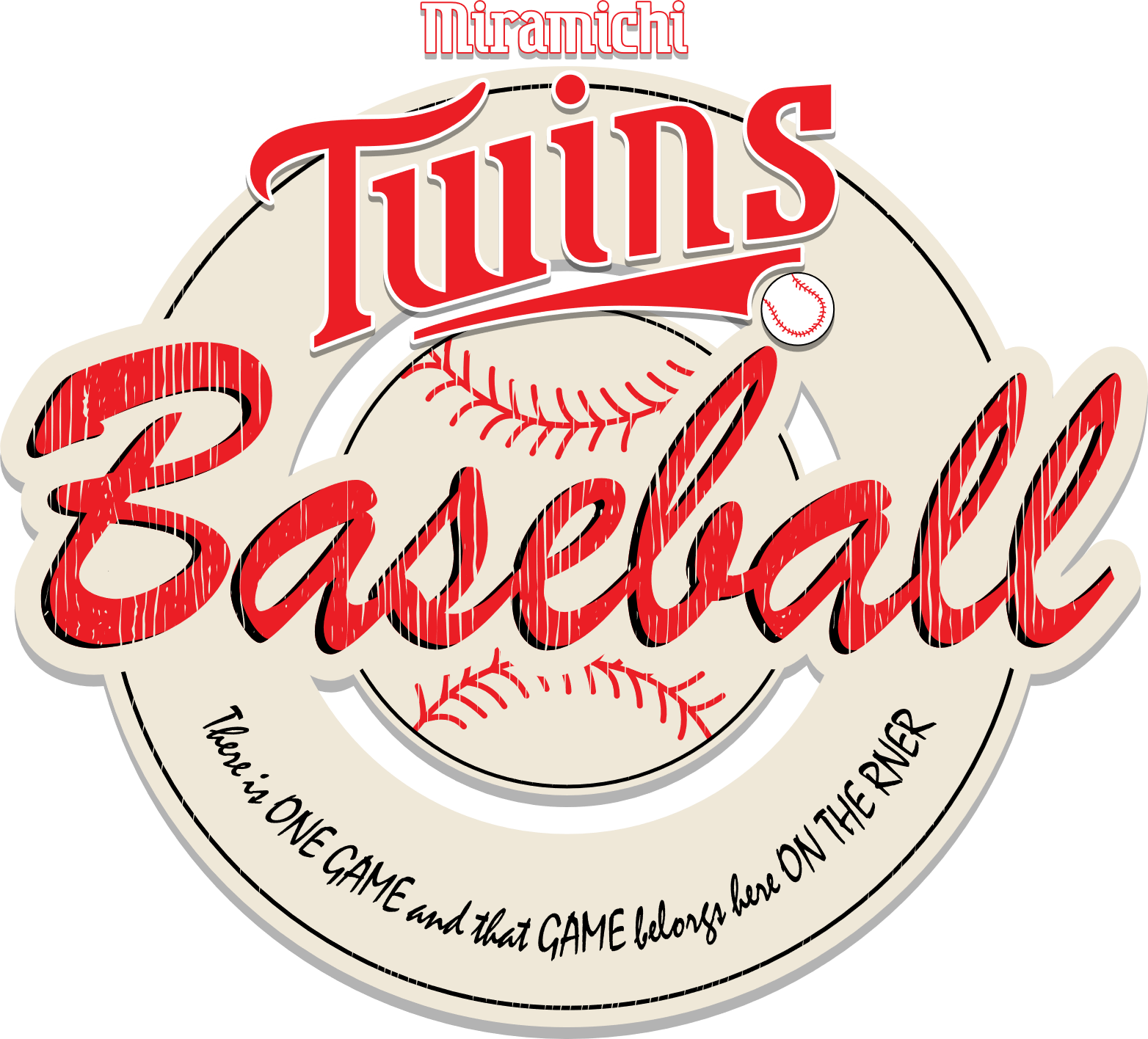 13U AAA Provincial ChampionshipAccommodationsRodd Miramichi River49 Rooms @ $169.00 - $214.00 ( Book by July 16th ), block name “Miramichi Baseball Association”Team Managers may reserve from the master block by calling Mandie Bell 902-330-9189Individuals book by calling 506-773-3111 or 1-800-565-7633 or by following the below link:https://roddhotelsresorts.ihotelier.com/roddmiramichiriver/book/dates-of-stay?groupID=4312650Travelodge by Wyndham Miramichi 45 Rooms @ $149.00, breakfast included ( Book by July 30th ), block name “13U AAA Provincials”Book by calling 506-622-0302Ramada by Wyndham Miramichi35 Rooms @ $164.00 - $234.00, breakfast included, block name “13U AAA Provincials”Book by calling 506-627-1999 or by using the link below:https://www.wyndhamhotels.com/ramada/miramichi-new-brunswick/ramada-miramichi-new-brunswick/overview?checkInDate=08/30/2024&checkOutDate=08/31/2024&groupCode=13%20u%20aaaDays Inn by Wyndham Miramichi29 Rooms @ $135.00, breakfast included ( Book by Aug 16th ), block name 13U AAA Provincials”Book by calling 506-622-1215